PROOF OF CONCEPTFINANCIERINGSAANVRAAGVoor u dit formulier invult, vragen we u aandachtig om het reglement van de actie te lezen. U kunt het reglement downloaden op www.innoviris.brussels op de pagina van dit programma. De financieringsaanvragen moeten elektronisch via het IRISBox-platform worden ingediend door de onderzoeksinstelling, en in voorkomend geval de "interface" daarvan. Gelieve zo snel mogelijk contact op te nemen met deze afdeling om met de voorbereiding van uw aanvraag te beginnen.Een elektronische versie zal ook naar agrosfils@innoviris.brussels worden gestuurd. Let op: het formulier bestaat uit 2 delen:Het eerste deel bevat de algemene informatie over het project die op het IRISBox-platform moet worden ingevoerd;het tweede deel bevat de beschrijving van het team, het project en de valorisatieperspectieven. Het moet op IRISBox in .doc of .odt formaat geüpload worden.Deel 2 – Project, ploeg en valorisatieEen word(odt)-versie van dit document dient op IRISBox in .doc of .odt formaat geüpload te worden.Inhoudstafel1 PRESENTATIE VAN DE PROMOTOR EN ZIJN ONDERZOEKSENTITEIT	31.1 Onderzoeksactiviteiten	31.2 Ervaring in het onderzoeksdomein	31.3 Motivatie van de promotor	31.4 Profiel en competenties van de onderzoeker	32 PRESENTATIE VAN HET PROJECT	32.1 Context	32.2 State of the art en wetenschappelijke verworvenheden	32.3 Concept	42.4 Resultaten en Delivrables	42.5 Sociaal-economisch belang	42.6 Programma	43 VALORISATIE EN IMPACT VOOR HET GEWEST	53.1 Valorisatieperspectieven	53.2 Maatregelen met betrekking tot het intellectueel eigendomsrecht	53.3 Impact van de valorisatie voor het Gewest	64 SAMENVATTING VAN DE BIJ TE VOEGEN BIJLAGEN	6 OnderzoeksactiviteitenBeschrijf de onderzoeksdomeinen van uw entiteit.  Ervaring in het onderzoeksdomeinStel een lijst op van lopende of voorgaande onderzoeksprojecten die verbonden zijn met huidig project. Geef voor elk project de financieringsbron (Europese Unie, Federaal, Gemeenschaps-en/of Gewestelijk niveau), de duur, het bedrag en waarom de resultaten de basis vormen van het huidige project.  Motivatie van de promotorBeschrijf de motivatie van de promotor voor de mogelijkheid om de vooraf verworven onderzoeksresultaten te valoriseren in de vorm van een product, proces of dienst waarvoor een proof of concept zal worden ontwikkeld. Profiel en competenties van de onderzoekerBeschrijf het profiel dat wordt gezocht voor de uitvoering van het project. Welke competenties moet de onderzoeker hebben om het wetenschappelijk programma van het project uit te voeren? Indien de onderzoeker reeds bekend is, gelieve zijn identiteit te geven.Bij te voegen bijlagen CV van de promotoreen lijst van recente en belangrijke publicaties van de onderzoeksentiteit in verband met huidig voorstel CV van de onderzoeker die verantwoordelijk zal zijn voor het project (indien bekend) ContextBeschrijf de voorgeschiedenis die geleid heeft tot het indienen van deze aanvraag. State of the art en wetenschappelijke verworvenhedenMax 5 pagina’sBeschrijf kort de state of the art in het domein van het project. Aarzel niet om bij je uitleg je bibliografische referenties te vermelden.Beschrijf de resultaten die de organisatie behaalde uit R&D-activiteiten ten opzichte van de state of the art. De wetenschappelijke bijdrage en het innovatieve karakter van die resultaten ten opzichte van de state of the art moeten duidelijk worden gedefinieerd.Wat zijn de innovatieve technieken, methoden of ideeën uit je onderzoek waarop het te bewijzen concept is gebaseerd?Beschrijf, indien van toepassing, wat je al gedaan hebt wat betreft de FTO (freedom to operate). ConceptMax 1 paginaBeschrijf expliciet welk concept moet worden bewezen. Het is niet de bedoeling om de innovatie of het product of de dienst te beschrijven die/dat op de markt wordt gebracht.Welke informatie heb je nodig om te beslissen of een ontwikkelings- en valorisatieproject (GO/NO GO) wordt uitgevoerd?Resultaten en DelivrablesMax 1 paginaBeschrijf de resultaten die aan het einde van dit project verwacht worden. In geval van een positief resultaat van het project, geef aan welke oplossing (product/proces/dienst) moet worden ontwikkeld voor de economische valorisatie ervan.Beschrijf, indien van toepassing, hoe de freedom to operate zal geanalyseerd worden.Leg uit waarom de bereikte resultaten in dit project nog geen Minimum Viable Product zullen opleveren. Sociaal-economisch belangMax 1 paginaBeschrijf het sociaal-economische belang van innovatie.Beschrijf de maatschappelijke of marktbehoefte waaraan de innovatie waarschijnlijk zal voldoen. Beschrijf met name de redenen waarom geen enkele oplossing op dit moment volledig aan deze behoefte voldoet.Wat zou de toegevoegde waarde zijn van de oplossing die na dit project wordt ontwikkeld en gevaloriseerd ten opzichte van de bestaande alternatieven op de markt? ProgrammaMax 10 pagina’sHet programma bevat zowel de taken met betrekking tot het bekomen van een proof of concept als van een socio-economische proof of interest. Ter herinnering, in dit programma gaat het niet om de ontwikkeling, implementatie of optimalisatie van een technologie, idee of methode, maar wel om een proof of concept te bewijzen. Voor taken van economische aard mag het verkrijgen van bewijs van sociaal-economisch belang niet leiden tot het opstellen van een ondernemingsplan en een bijbehorend financieel plan.Het programma moet onderverdeeld worden in workpackages die volgende informatie bevatten:WP X: …..Doelstellingen en criteria:Geef een korte beschrijving van de doelstelling van de workpackage.Taken: beschrijving van de methodeGeef een gedetailleerde beschrijving van de acties, methoden en technieken. Geef een korte uitleg over de manier waarop de taak zal uitgevoerd worden en in welke mate er gebruik zal worden gemaakt van bestaande of nog te ontwikkelen methoden/middelen/technieken/software. Leg uit in welke mate de diensten van de onderaannemer noodzakelijk zijn.Analyse van de risico’sWelke specifieke risico’s zijn verbonden aan de uitvoering van de taken van de workpackage en hoe zullen ze worden vermeden? Beschrijf een plan B voor aanzienlijk grote risico's.ResultatenBeschrijf welke zichtbare resultaten er verwacht worden op het einde van het werkpakket.Opvolgingsindicatoren:Beschrijf het kwantitatieve of het kwalitatieve criterium voor de evaluatie van de uitvoering van het workpackage. Bij te voegen documenten: Een Gantt-diagram met een beschrijving van de planning van alle workpackages en geef een schatting van de tijd dat het personeel aan elke workpackage zal besteden. VALORISATIE EN IMPACT VOOR HET GEWEST Valorisatieperspectieven Beschrijf de exploitatieperspectieven van de resultaten van het project in het Brussels Hoofdstedelijk Gewest. Welke technische ontwikkelingen zouden na afloop van het project nodig zijn om tot een Minimum Viable Product te komen? Maatregelen met betrekking tot het intellectueel eigendomsrecht Wat is de huidige situatie inzake intellectueel eigendomsrecht?Stel een lijst van patenten op die reeds werden neergelegd of bekomen door de organisatie. Geef volgende informatie: De datum van het indienen van de aanvraag De nummer van de aanvraag De titel van uitvinding De betreffende landen van toepassing Indien van toepassing: de datum waarop het patent wordt afgeleverd Leg uit of er eventueel rechten moeten verworven bij derden Welk soort kennis moet worden beschermd of verspreid? Beschrijf de benadering die zal worden gehanteerd voor de bescherming van de intellectuele eigendomsrechten.  Impact van de valorisatie voor het GewestBeschrijf de impact van de valorisatie van de resultaten op de economie, de werkgelegenheid, de maatschappij en het leefmilieu van het Brussels Hoofdstedelijk Gewest. SAMENVATTING VAN DE BIJ TE VOEGEN BIJLAGENCV van de promotorEen lijst van recente en belangrijke publicaties verbonden aan huidig voorstelCV van de onderzoeker (indien bekend)GANTT-diagram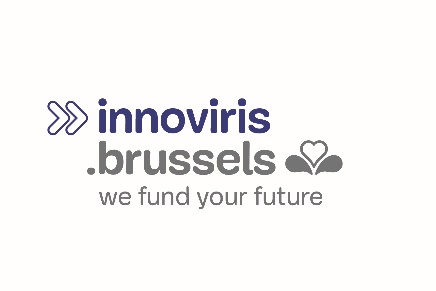 Charleroisesteenweg 112 – 1060 Brussel 
 T +32 2 600 50 36 
www.innoviris.brusselsLogo du demandeurNaam van de onderzoeksorganisatieDepartement/DienstPromotorTitel van het projectAcroniemBegindatum van het projectDD/MM/YYYYDuur van het projectXX maandenBedrag van het budget€ XXXX PRESENTATIE VAN DE PROMOTOR EN ZIJN ONDERZOEKSENTITEIT PRESENTATIE VAN HET PROJECTVTEBeginmaandDuur